To whom it may concern,	My name is Matt McCallum, and I am a certified ESL/TESOL teacher.  I am particularly interested in teaching jobs in the Yangju area. I am recently finished a year long contract teaching children ages 8-13 in Uijeongbu, and I am willing to teach any age group or skill level.  I will be available to begin work in the middle of August 2010.In May of 2008, graduated from a private college in the United States with a degree in history, and a minor in biology. I completed my ESL certification coarse in Costa Rica, in March of 2009. I have extensive work with children of all ages, not just in teaching, and look forward to applying my skills and knowledge at your institution. Please feel free to contact me via email, if you have further questions, or if you would like to set up an interview time.Thank you for your time, and I look forward to hearing from you. Sincerely,Matt McCallum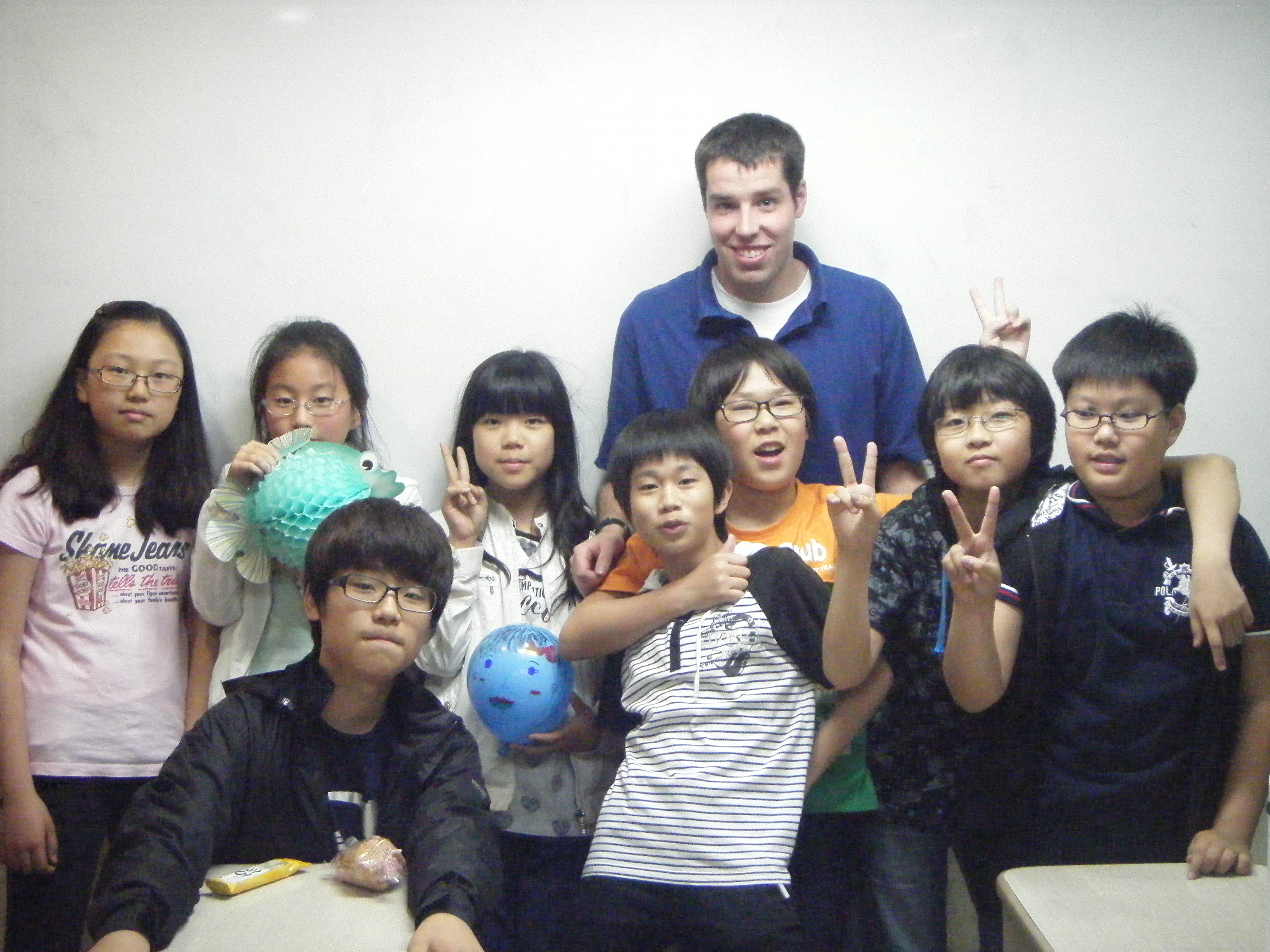 PERSONAL	Civil Status:  SingleDate of Birth:  13 February, 1986Nationality:  U.S. citizenPassport:  U.S. Expires 11 February, 2017Languages:  English (Mother tongue), Spanish (Basic)EDUCATIONMaximo Nivel S.A., San Jose, Costa Rica	   February 2009TEFL/TESOL Certification150 hours / Internationally Accredited Program / 6 hours of practical teaching / 5 hours of observation.   Carroll College, Helena, MT, USA	           May 2008Bachelors Degree: History / Minor in BiologyMember of PHI ALPHA THETA (National Historical Honors Society)PROFESSIONAL EXPERIENCETopia English Academy                                                                 May 2009 – May 2010English TeacherTaught 30 class hours/ week, plus a minimum of 5 hours/ week of class preparationTaught writing, listening, grammar, reading, vocabulary and phonicsTaught various skill levels from basic phonics through advanced reading and writingWorked with students ages 8-13Shodair Children’s Hospital	                                            2008Mental Health TechnicianTaught social skills to children ages 4-18Organized and ran physical activities for 20 patientsTutored patients with schoolwork Worked with doctors and therapists in adjustingpatients personal health plansOrganized and ran group behavior interventionsCowlitz County Title                                                                                    Summer 2007Customer Service AssistantTalked with and collected orders from real- estate agents, lawyers, banks, and private contractorsResearched deeds, property details, and land historyCreated property information packages, andforeclosure portfoliosUnited States Postal Service	                            Summer 2004Casual CarrierDelivered and collected mail and parcelsRan collection of drop boxes and scansMonarch / Red Devil Hoop Camp	                 Summer 2000 - 2003Basketball counselorTaught children and teens basketball fundamentals Mentored children and teensHelped organize and setup activitiesUp Till Dawn (St. Jude’s Children’s Hospital Student                                            2008Charity Group)	            VolunteerHelped coordinate charity dinnersCollected charitable donations from businessesHelped run children’s carnival activitiesParticipated in sending out mailings for donationsINTERNATIONAL EXPERIENCEI have lived for a full year in South Korea. I have also lived and studied in Costa Rica, and traveled in Central/South AmericaCOMPUTER SKILLSI am proficient in Windows, Microsoft Office, and Mac programs. I also have experience using several grading programs.REFERENCESSher Howell, Head TEFL Trainer, Maximo Nivel. S.A.Tel: +50 6 2253 9220Email: sherrybrouillard@hotmail.comDr. Robert R. Swartout, Jr., Professor and Chair, Department of History, Carroll College, Helena. Tel: 1 406 447 4331Email: bswartou@carroll.eduBill Bakamus, High school math teacher, varsity basketball coach, Mark Morris High School, Longview, WAEmail: bbakamus@longview.k12.wa.us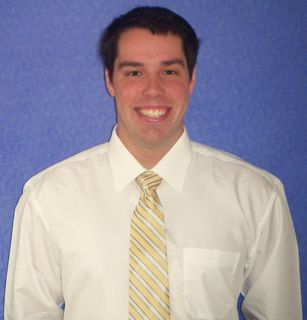 